[PUT YOUR NAME(S) HERE]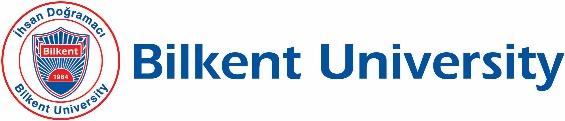 [CONTACT INFORMATION (EMAIL)]Research Supervisor: [XXXX][RESEARCH SUPERVISOR EMAIL]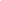 [GENERAL TITLE OF YOUR STUDY]Participant Information and Consent Form Who is carrying out the study?You are invited to participate in a study conducted by [XXX] as part of a research project at Bilkent University. What is the study about?This study is looking at [XXX; e.g., how people remember words in a text; how encountering certain motivational information affects consumption; how lifestyle factors affect social habits, etc.].What does the study involve?You will be asked to [XXX; e.g., read a text; answer some questions on a screen; listen to sounds; watch a movie, etc. PUT IN ALL OF THE GENERAL TASKS PARTICIPANTS WILL HAVE TO DO]. How much time will the study take?It will take approximately [XXX; e.g., 1 hour, 30 minutes, 2.5 hours…]. Will the study benefit me?The study will not benefit you directly in terms of receiving any compensation, but will tell us more about how people [XXX; e.g., remember texts, listen to sounds, etc.]. You will also receive more detailed information about the study after your participation is completed. ORThe study will tell us more about how people [XXX; e.g., remember texts, listen to sounds, etc.]. Also, you will be compensated for your participation by [XXX; e.g., X points for the GE250 course, Y Turkish Liras, a gift card from Z]. You will also receive more detailed information about the study after your participation is completed.Will the study involve any discomfort for me?It is not foreseen that the study will involve any discomfort greater than one encounters in everyday life. However, should you feel discomforted in any way, please let your researcher know, and you can take a break, or withdraw from participating without facing any consequences. [ADAPT AS NEEDED, MAKE SURE THE POTENTIAL OF FEELING DISTRESSED IS ACKNOWLEDGED IF THE PROCEDURE AND/OR THE STUDY MATERIALS INCLUDE ANY UPSETTING FEATURES]How will the confidentiality of my responses be ensured? How will the results be disseminated?All aspects of the study, including results, will be confidential, and only the researchers will have access to information on participants. The group results will be written up as part of the INSERT COURSE (Bilkent University, Instructor: INSERT INSTRUCTOR). Unidentifiable data may later be used again to test new analysis techniques or hypotheses. No individual results will be reported. Individual responses will be kept confidential by assigning unique identification numbers to each participant and by associating their responses only to this number. No personally identifiable information will be associated with any of the participant responses. [ADAPT AS NEEDED]Can I withdraw from the study?Participation is entirely voluntary. You are not obliged to be involved and if you do participate you can withdraw at any time without giving any reason and without facing any consequences, in particular vis-à-vis your relationship with Bilkent University. [ADAPT AS NEEDED]Can I tell other people about the study?Yes, you can tell other people about the study by providing them with the [XXX] contact details. They can contact [XXX] to discuss their participation in the research project. [ADAPT AS NEEDED]What if I require further information?When you have read this information, your researcher will discuss it with you further and answer any questions you may have. Also, you are always welcome to contact any of the researchers at the contact information given above. [ADAPT AS NEEDED]What if I have a complaint?This study has been approved by the Bilkent University Department of Psychology Ethics Committee. If you have any complaints or reservations about the ethical conduct of this research, you may contact the research supervisor [INSERT NAME] at [INSERT PHONE NUMBER], or by email at [INSERT EMAIL ADDRESS]. Any issues you raise will be treated in confidence and investigated fully, and you will be informed of the outcome.If you agree to participate in this study, please sign the informed consent form below.~~~~~~~~~~~~~~~~~~~~~~~~~~~~~~~~~~~~~~~~~~~~~~~~~~~~~~~~~~~~~~~~~~~~~~~~~~I have been asked to participate in the research project [INSERT TITLE HERE] and give my free consent by signing this form. I acknowledge that:The research project will be carried out as described above. I have read and understood the information provided and have had the opportunity to discuss the information and my involvement in the project with the researcher(s) to my satisfaction.My involvement is confidential and the information gained during the study may be published, but no personal information will be used in any way that reveals my identity.My consent to participate is voluntary. I may withdraw from the study at any time, without affecting my relationship with Bilkent University. I do not have to give a reason for the withdrawal of my consent.I am above 18 years old and I am not currently taking any classes from [INSERT RESEARCH SUPERVISOR]. [ADAPT AS NEEDED IF THERE ARE FURTHER ELIGIBILITY CRITERIA]Signed: ………………………………………………………………...Name: ………………………………………………….………………Date: …………………………………………….….………………….